BREVET DE TECHNICIEN SUPÉRIEURENVELOPPE DES BÂTIMENTS : CONCEPTION ET RÉALISATIONÉTUDE D’UN PROJET D’ENVELOPPE EN PHASE DE CONSULTATIONU41- Analyse des enveloppesSESSION 2019______Durée : 4 heuresCoefficient : 3______Éléments indicatifs deCORRIGÉPARTIE 1ÉTUDE AQ1.3 éléments parmi (liste non exhaustive) :longueur, nombre d’appuis, type d’appuis, type de charge, intensité de la charge, encombrement, prix, transportabilité,renforcé ou non,…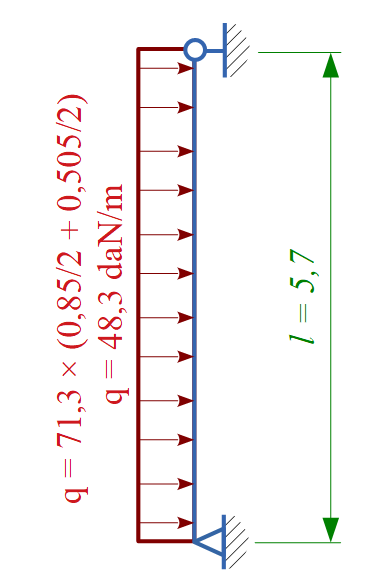 Q2.Q3.Limite :Ref . 8184ÉTUDE BQ4. Région 2 / catégorie III.b / H < 9m → P = 1050 PaQ5.  ;  ; eR ≥ e1 × c → VérifiéQ6.Par interpolation linéaire : Limite : f ≤ fadm → Vérifié : Le verre est correctement dimensionné.ÉTUDE CQ7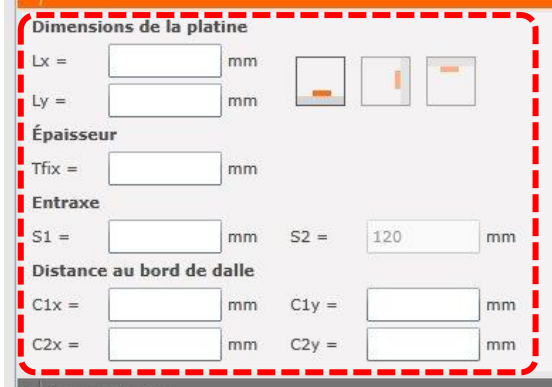 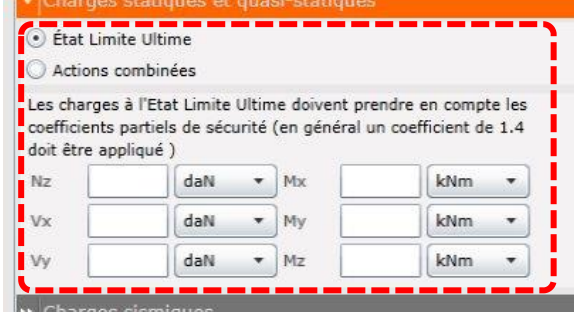 Q8Choix → FIX 3 M8×115 Cheville FIX 3 M8×55 : trop faible, ne passe pasCheville FIX 3 M16 : surdimensionné (plus cher)Cheville Viper Xtrem : plus onéreuxÉTUDE DQ09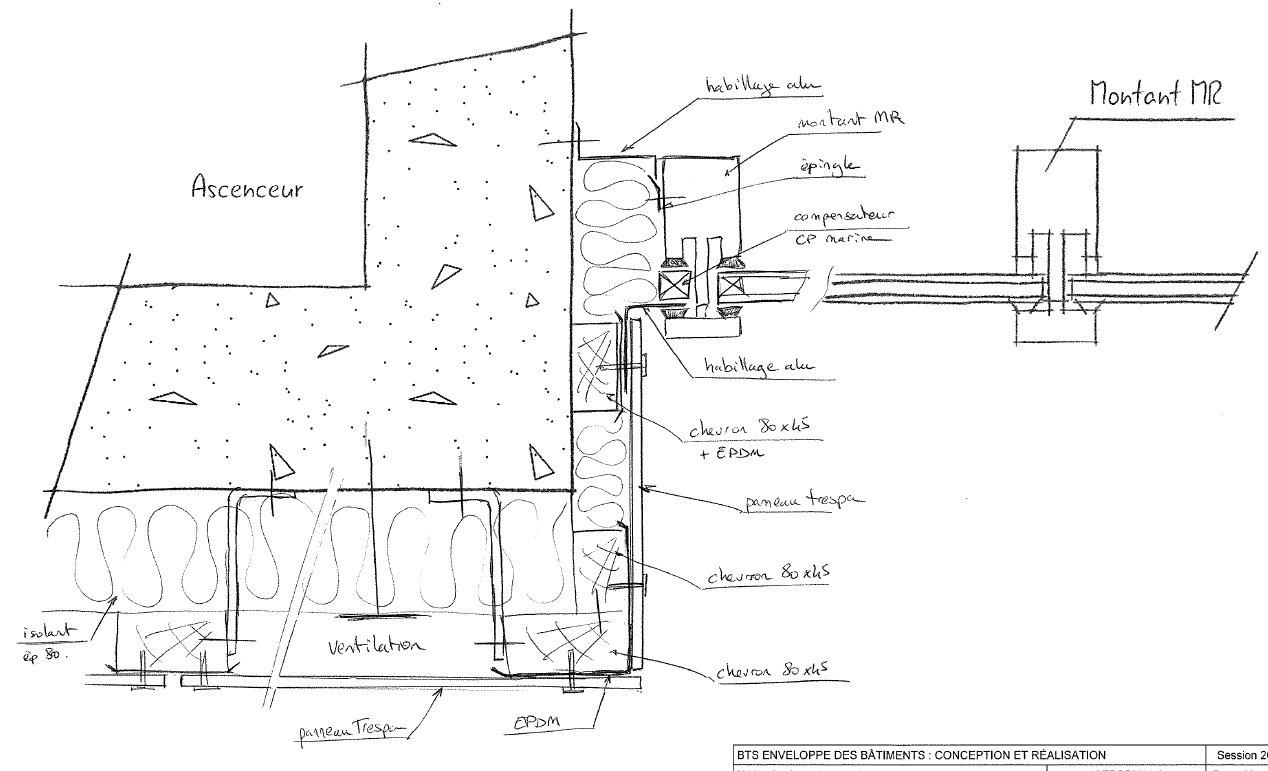 PARTIE 2ÉTUDE EQ10S = 496,29 + 27,62 + 11,55 + 48,06 + 23,76 + 21,84 + 16,96 = 646,08 m²Q11Cantonnement obligatoire si S ≥ 2000 m² ou l > 60 m. Nous sommes bien plus bas.Q12Locaux < 1000 m²  → SUE = 1/200 × SSUE = 1/200 × 640,08 = 3,23 m²Q131 lanterneaux pour 300 m² → 3 lanterneaux mini.Mais, selon interprétation du texte (10%), pour une toiture à 2 versants, autant de lanterneaux de chaque côté du versant → 4 lanterneaux. Q14Demande du CCTP : verin pneumatique, épaisseur 16mmSurface utile = 3,23 / 3 = 1,07 m² ou 3,23 / 4 = 0,807 m²→ Bluesteel Therm Pneu 1,6 x 16 mQ15Plusieurs solutions possibles…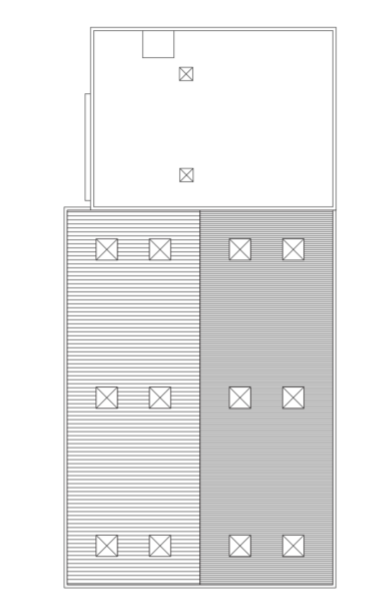  = 15,53 m < 4×5 = 20 mÉTUDE FQ16Porté : 5,75 m→ Hacierba 1.400.90 SR : ép 0,88 mm sur 2 appuis ou ép. 0,75 sur 3 appuis (préférable règles RAGE)Q17CCTP : R = 4,7Plateaux 400→ Ref. : 86210ÉTUDE GQ18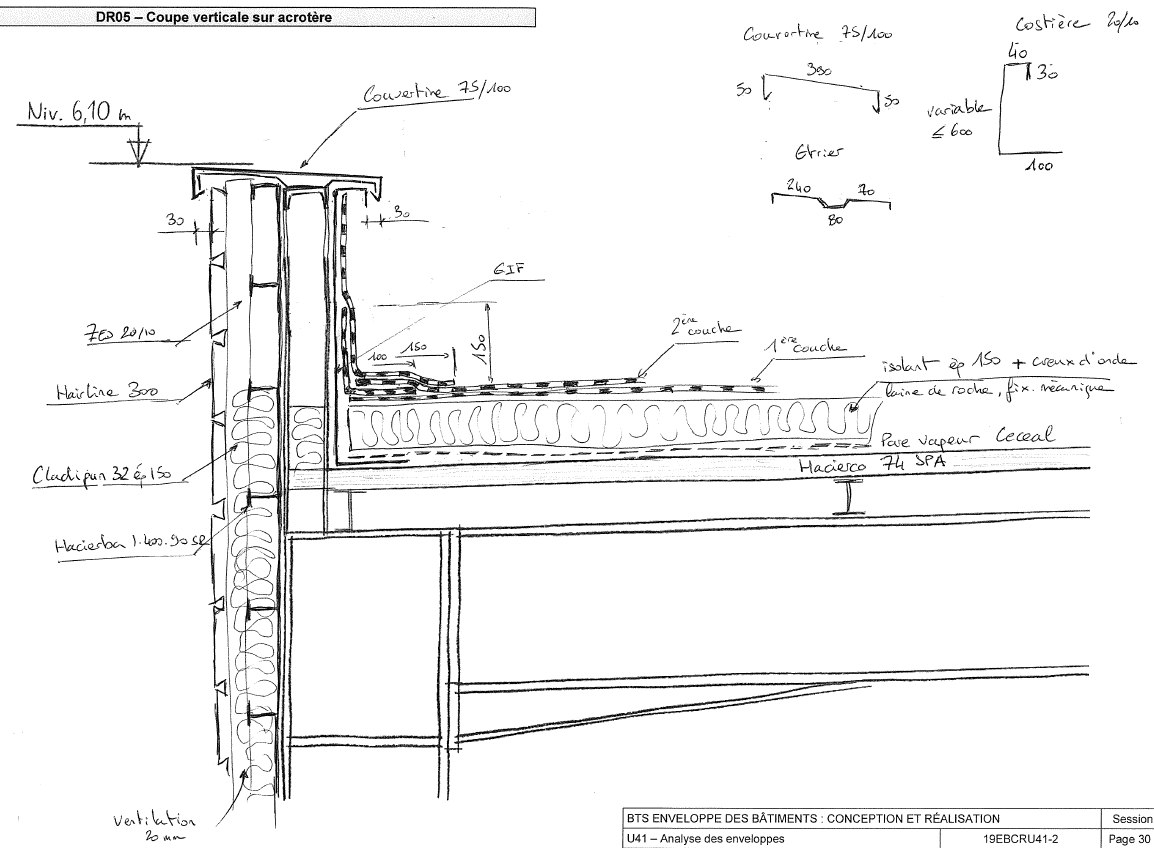 